Lección 6: Rectángulos y cuadradosAprendamos los nombres de más figuras.Calentamiento: ¿Qué sabes sobre los triángulos?¿Qué sabes sobre los triángulos?6.1: Clasifiquemos rectángulosPongamos las figuras en 2 grupos.Rectángulos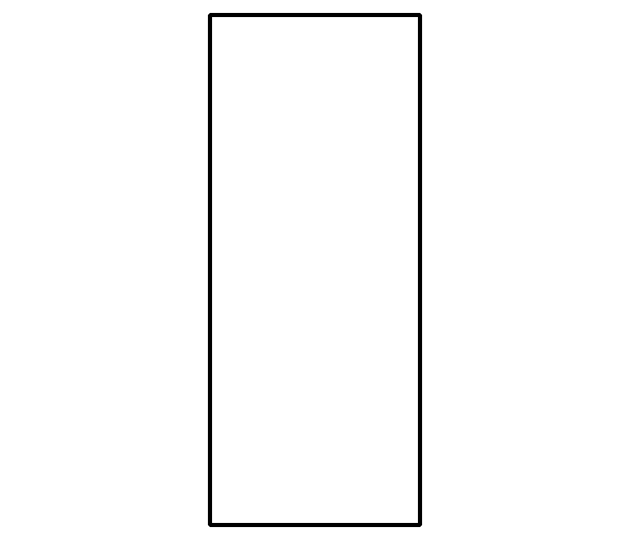 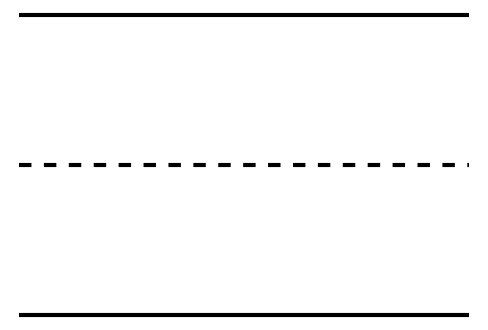 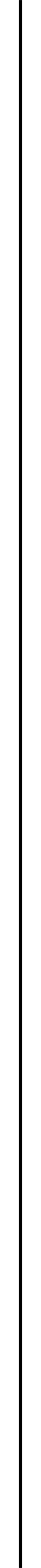 No son rectángulos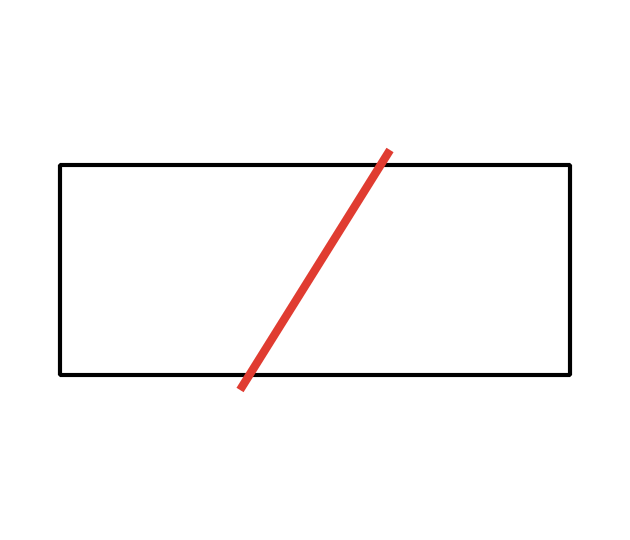 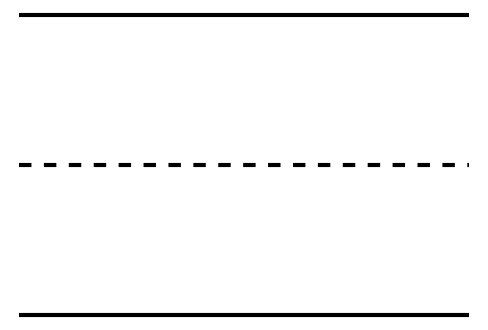 6.2: Comparemos el largo de varios rectángulos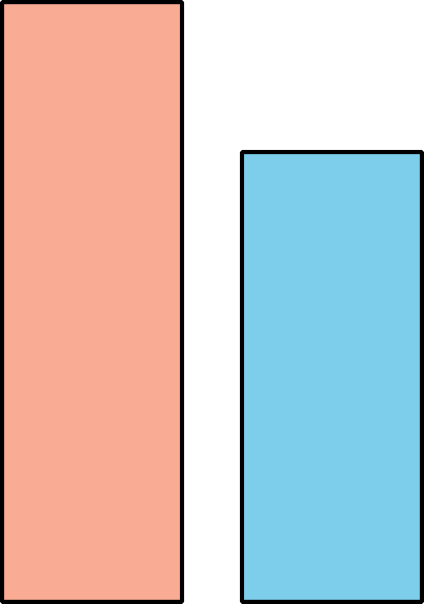 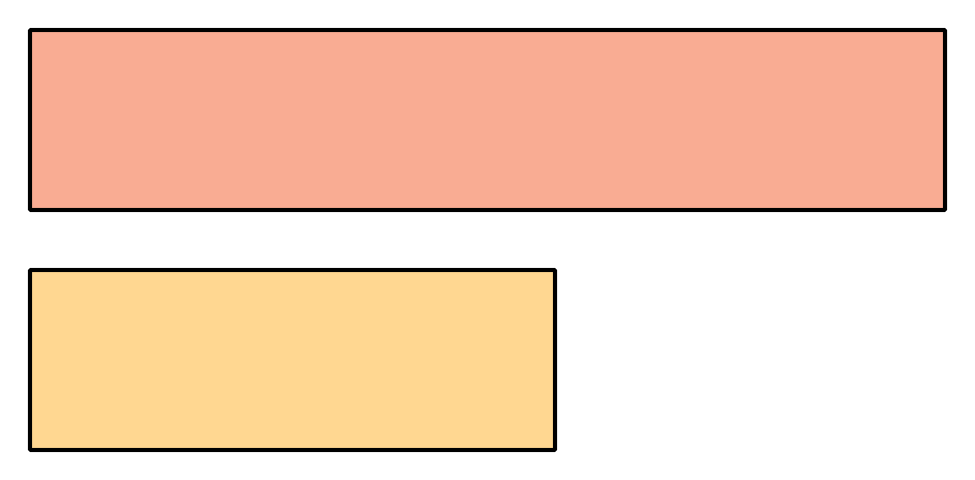 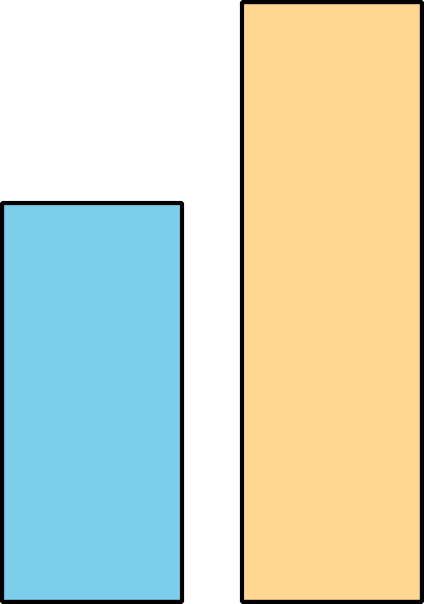 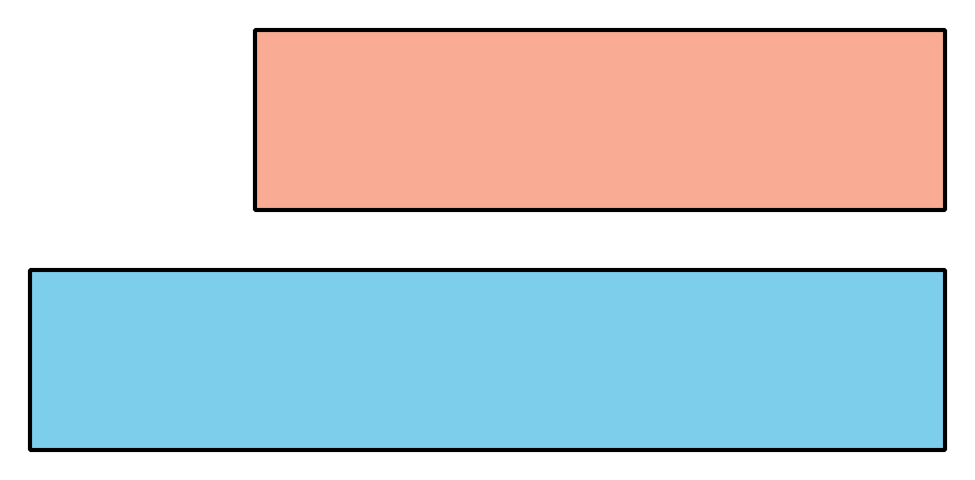 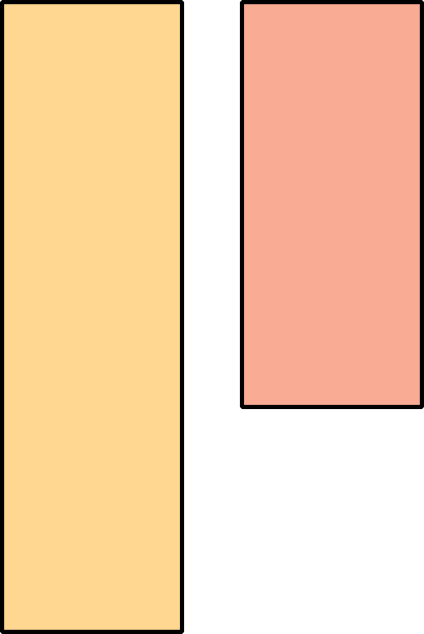 6.3: Centros: Momento de escogerEscoge un centro.Contar colecciones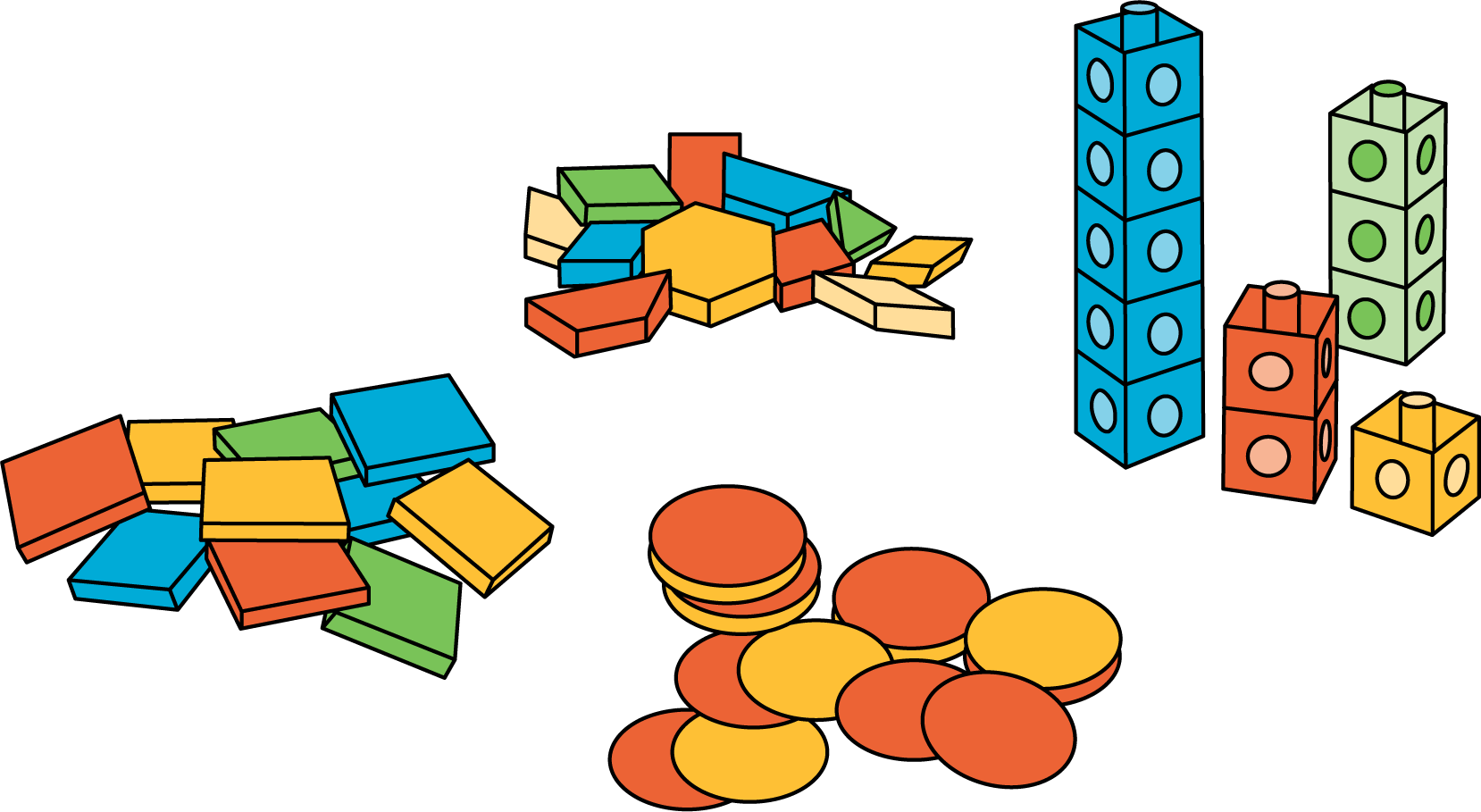 Cuál es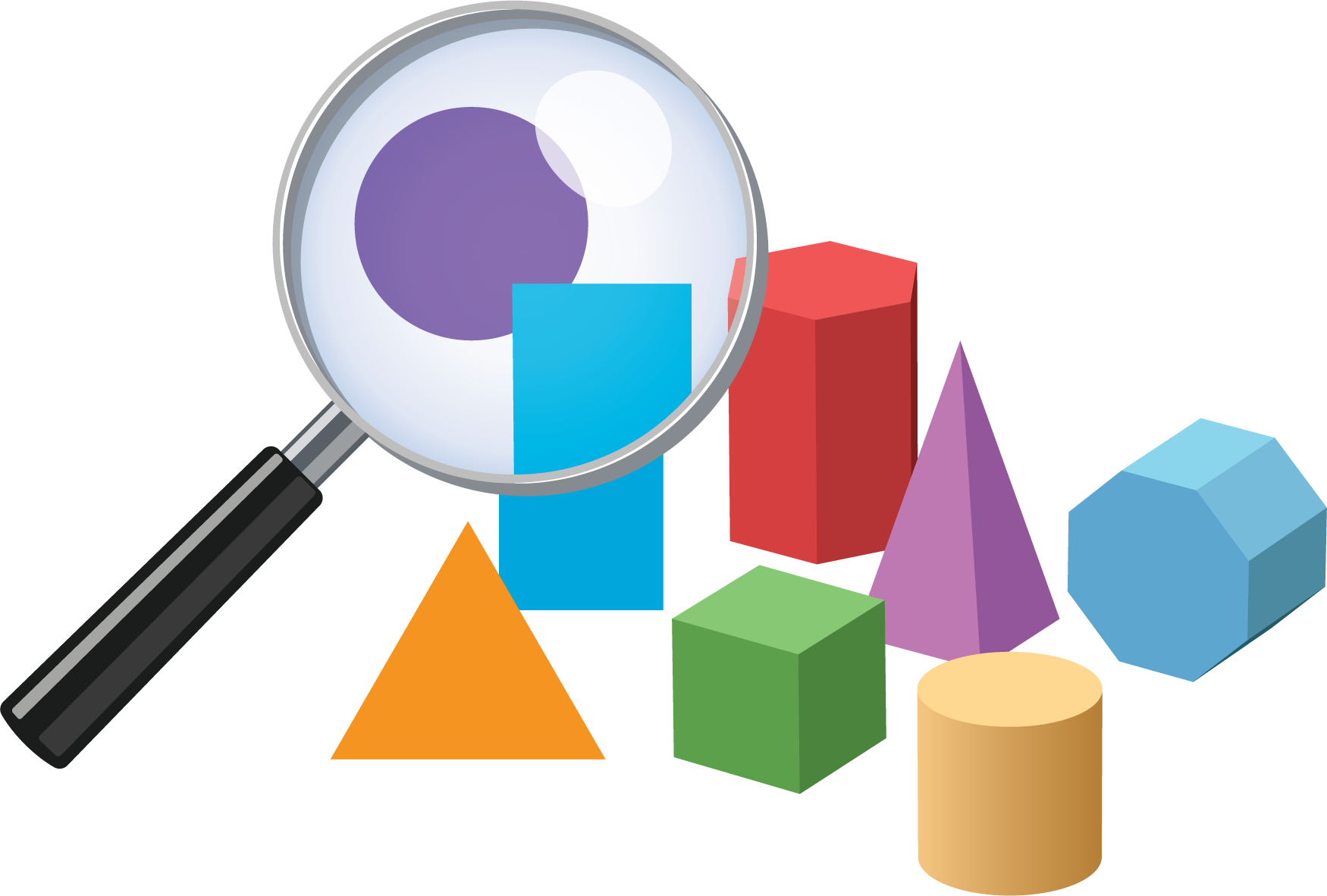 Libros de imágenes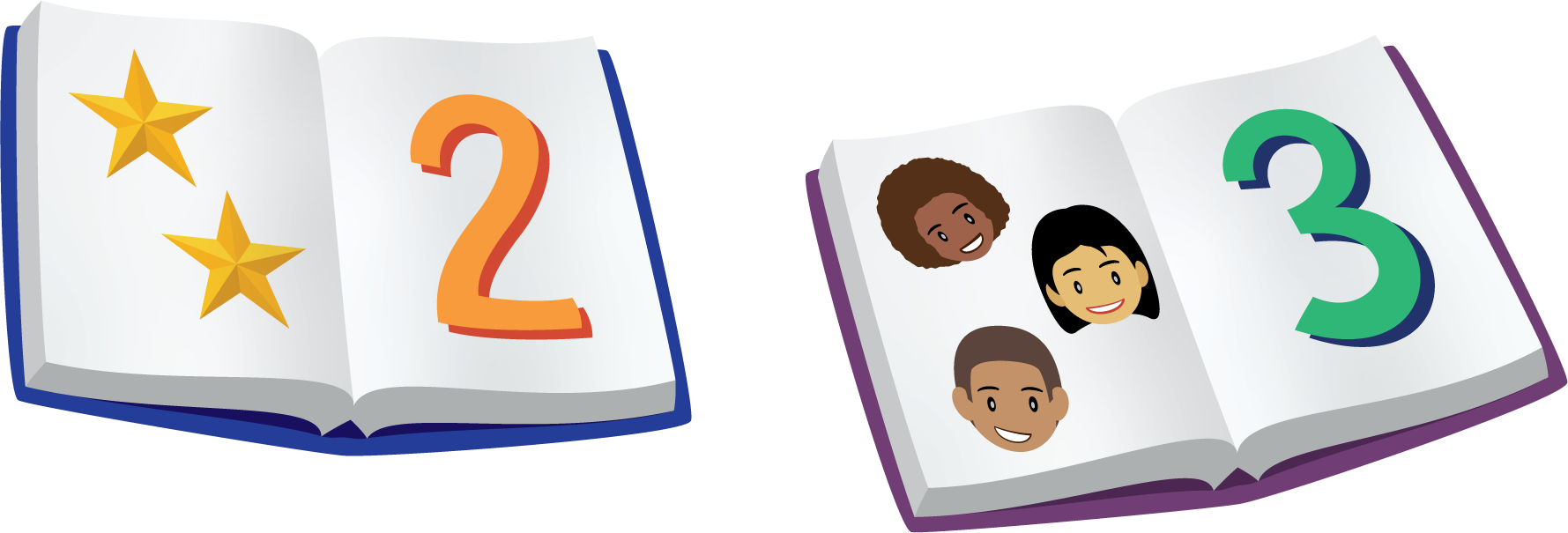 Bingo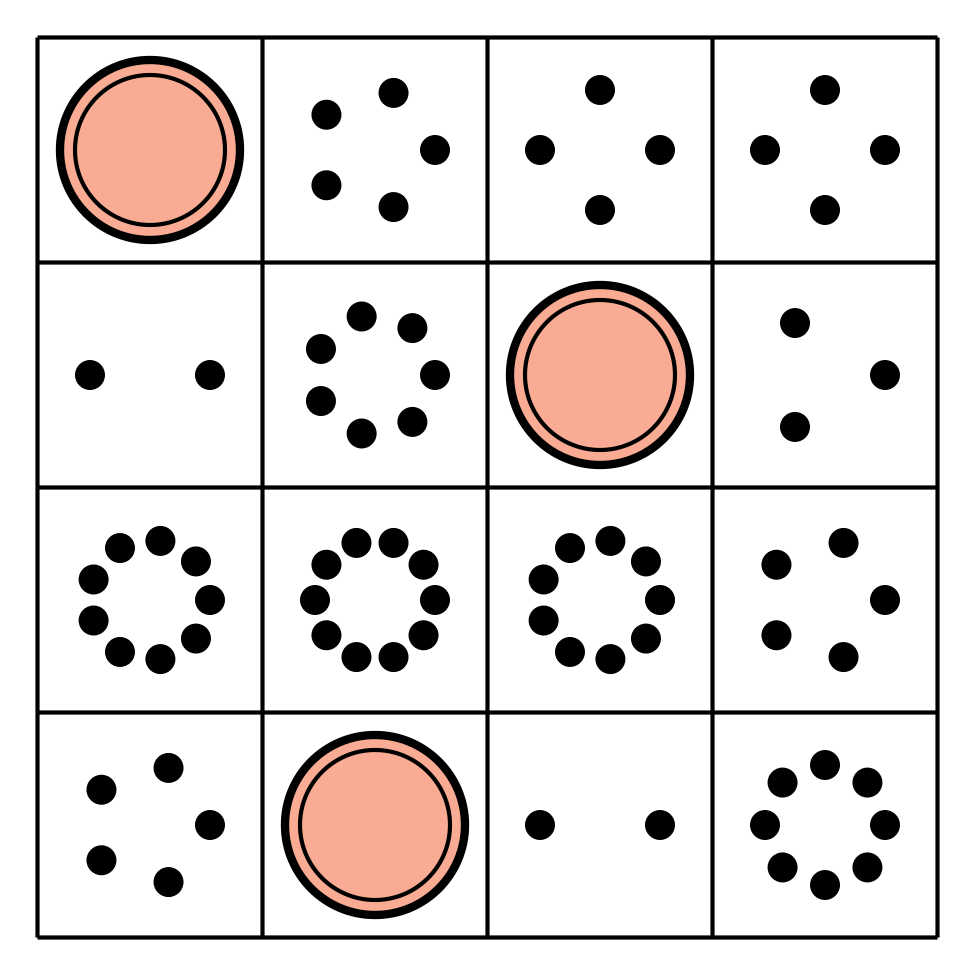 Revuelve y saca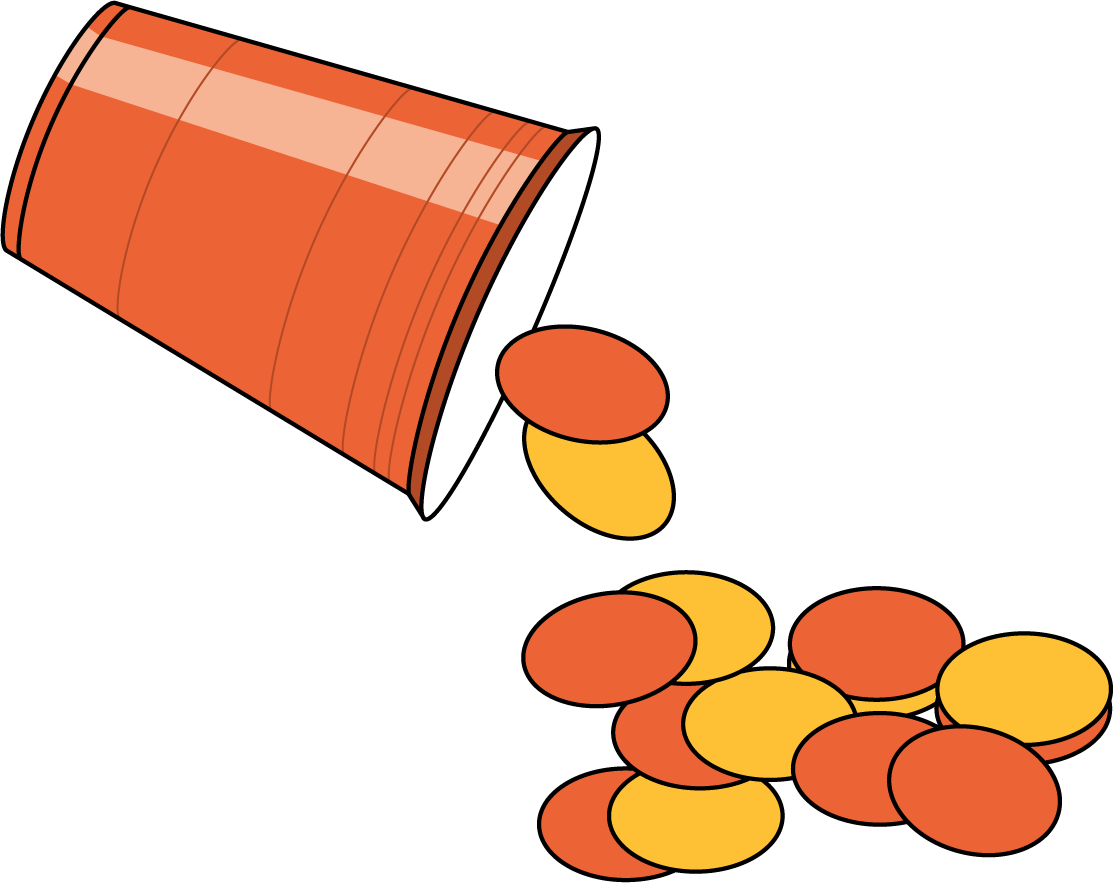 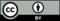 © CC BY 2021 Illustrative Mathematics®